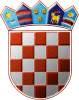 REPUBLIKA HRVATSKAGRADSKO IZBORNO POVJERENSTVOGRADA GRUBIŠNOGA POLJAKLASA: 013-03/21-01/2URBROJ: 2127/01-01/01-21-20GRUBIŠNO POLJE, 30. travnja 2021.Na osnovi članka 116., u svezi članka 22. Zakona o lokalnim izborima („Narodne novine“, broj 144/12, 121/16, 98/19, 42/20, 144/20 i 37/21), Gradsko izborno povjerenstvo Grada GRUBIŠNOGA POLJA, odlučujući o prijedlogu kandidature predlagatelja ANA-MARIA ŠTRUML-TUČEK, ZDENKO TUČEK, MIRELA ŠTRUML TUČEK, utvrdilo je i prihvatilo PRAVOVALJANU KANDIDATURUZA IZBOR ZAMJENIKA GRADONAČELNIKA GRADA GRUBIŠNOGA POLJAIZ REDA PRIPADNIKA ČEŠKE NACIONALNE MANJINEKandidatkinja: ANA-MARIA ŠTRUML-TUČEK; ČEHINJA; IVANOVO SELO, ZAGREBAČKA 16; rođ. 22.06.1977.; OIB: 84548836256; ŽREPUBLIKA HRVATSKAGRADSKO IZBORNO POVJERENSTVOGRADA GRUBIŠNOGA POLJAKLASA: 013-03/21-01/2URBROJ: 2127/01-01/01-21-23GRUBIŠNO POLJE, 30. travnja 2021.Na osnovi članka 116., u svezi članka 53. točke 4. Zakona o lokalnim izborima („Narodne novine“, broj 144/12, 121/16, 98/19, 42/20, 144/20 i 37/21), Gradsko izborno povjerenstvo Grada GRUBIŠNOGA POLJA, sastavilo je i objavljuje ZBIRNU LISTUPRAVOVALJANIH KANDIDATURAZA IZBOR ZAMJENIKA GRADONAČELNIKA GRADA GRUBIŠNOGA POLJAIZ REDA PRIPADNIKA ČEŠKE NACIONALNE MANJINEKandidatkinja: ANA-MARIA ŠTRUML-TUČEKKANDIDATKINJA GRUPE BIRAČAKANDIDATKINJA GRUPE BIRAČAPREDSJEDNIKDARKO KOVAČ, v. r. PREDSJEDNIKDARKO KOVAČ, v.r. 